		Guía de Matemática 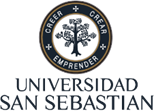                                         Quinto Básico 2020                               “Regularidades Numéricas”Nombre: _______________________________Fecha: ______Curso: _____Importante,) Antes de realizar la guía te invitó a practicar en la plataforma virtual de series numéricas en https://la.ixl.com/math/5-gradoI.- Identifica y escribe el valor recurrente de la secuencia numérica y aritmética. 5, 10, 15, 20, 25            =____________________________________________________________________3, 7, 11, 15, 19              =____________________________________________________________________11, 10, 9, 8, 7, 6, 5       =____________________________________________________________________93, 88, 83, 78, 73        =____________________________________________________________________3, 9, 27, 81, 243           =____________________________________________________________________64, 32, 16, 8, 4, 2, 1    =____________________________________________________________________II.- Descubre el patrón de formación y escribe siete números que continuan de la serie numerica. 1, 3, 5, 7…                   =____________________________________________________________________2, 5, 8, 11…                =____________________________________________________________________1, 4, 16, 64…              =____________________________________________________________________33, 30, 27, 24…         =____________________________________________________________________135, 122. 109, 96…  =____________________________________________________________________28, 35, 42, 49…          =____________________________________________________________________III.- Completa y determina la regularidad de la serie numérica para construir la figura cuadrada mediante la utilización de palitos de fósforos.Para Recordar: Las regularidades numéricas son una serie de elementos ordenados que tienen un patrón de formación sucesiva, el cual se repite constantemente por toda la serie numérica infinita. Nº de Cuadrado1234567nNº deFósforos4710